	Тел./факс (85557) 7-67-10, Bht.Elb@tatar.ru сайт: www. городелабуга.рфРЕШЕНИЕ                                     с. Бехтерево                                         КАРАР№ 120		от 02 апреля 2024 г.О признании утратившим силу решения Совета Бехтеревского сельского поселения Елабужского муниципального района Республики Татарстан от 28.11.2023 года № 106 «О внесении изменений в решение Совета Бехтеревского сельского  поселения Елабужского муниципального района  Республики Татарстан от «10» ноября  2014г. № 190  «Об утверждении Положения о представлении гражданами, претендующими на замещение должностей муниципальной службы муниципального образования «Бехтеревское сельское поселение», сведений о доходах, об имуществе и обязательствах имущественного характера, а также о представлении муниципальными служащими муниципального образования «Бехтеревское сельское поселение» сведений о доходах, расходах, об имуществе и обязательствах имущественного характера»В соответствии с приведением с действующим законодательством, Совет Бехтеревского сельского поселения Елабужского муниципального района Республики Татарстан РЕШИЛ:1. Решение Совета Бехтеревского сельского поселения Елабужского муниципального района Республики Татарстан от 28.11.2023 года № 106 «О внесении изменений в решение Совета Бехтеревского сельского  поселения Елабужского муниципального района  Республики Татарстан от «10» ноября  2014г. № 190  «Об утверждении Положения о представлении гражданами, претендующими на замещение должностей муниципальной службы муниципального образования «Бехтеревское сельское поселение», сведений о доходах, об имуществе и обязательствах имущественного характера, а также о представлении муниципальными служащими муниципального образования «Бехтеревское сельское поселение» сведений о доходах, расходах, об имуществе и обязательствах имущественного характера» признать утратившим силу.2. Настоящее решение вступает в силу со дня его опубликования (обнародования).3. Контроль за исполнением настоящего решения оставляю за собой.Председатель                                                                                      Н.В. КусаевСОВЕТ БЕХТЕРЕВСКОГО СЕЛЬСКОГО ПОСЕЛЕНИЯ ЕЛАБУЖСКОГО МУНИЦИПАЛЬНОГО РАЙОНАРЕСПУБЛИКИ ТАТАРСТАНулица Гусева, дом 8, с.Бехтерево, Елабужский район, 423638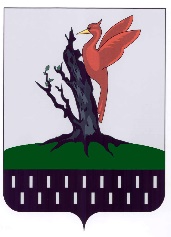 ТАТАРСТАН РЕСПУБЛИКАСЫАЛАБУГА МУНИЦИПАЛЬ РАЙОНЫ  БЕХТЕРЕВ АВЫЛ ЖИРЛЕГЕ СОВЕТЫГусев ур., 8нчы йорт, Бехтерево авылыАлабуга районы, 423638